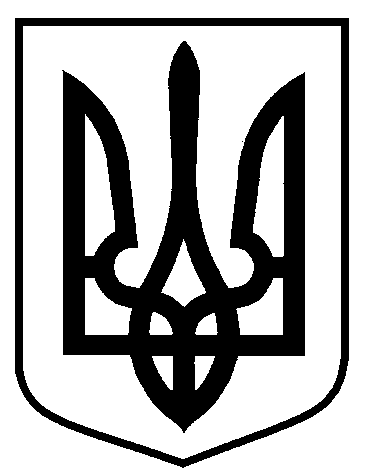 Сумська міська радаВиконавчий комітетРІШЕННЯвід                       №На підставі поданої заяви та документів, на виконання рішення Сумського окружного адміністративного суду від 23.04.2018 по справі № 818/808/18, відповідно до Порядку присвоєння та зміни поштових адрес об’єктам нерухомого майна в місті Суми, затвердженого рішенням Сумської міської ради від 24.09.2014  № 3554-МР, керуючись частиною першою статті 52 Закону України «Про місцеве самоврядування в Україні», виконавчий комітет Сумської міської ради ВИРІШИВ:1. Змінити поштові адреси об’єктам нерухомого майна в місті Суми, згідно з додатком.2. Власникам об’єктів нерухомого майна виготовити та встановити  на будинках покажчики з назвою вулиці і номером будинку встановленого зразка, погодженого  управлінням архітектури та містобудування  Сумської міської ради.3. Власникам об’єктів нерухомого майна у відповідності до Правил благоустрою міста Суми, затверджених рішенням Сумської міської ради від 26.12.2014 № 3853-МР,  укласти договори про закріплення території міста Суми по утриманню в належному санітарно-технічному стані.4. Власникам об’єктів нерухомого майна у встановленому законодавством порядку забезпечити внесення відповідних відомостей (змін) до Державного реєстру речових прав на нерухоме майно (за умови поділу земельної ділянки з кадастровим номером 5910136300:01:003:0049 на дві окремі земельні ділянки).5. Організацію виконання цього рішення покласти на першого заступника міського голови Войтенка В.В     Міський голова                                                                                О.М. ЛисенкоКривцов 700-103Розіслати: Кривцову А.В., Голопьорову Р.В., заявникамПро зміну  поштових адрес об’єктам  нерухомого майна в місті Суми, розташованих по вул. Інтернаціоналістів, Х